Publicado en Madrid el 06/06/2023 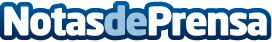 El restaurante SottoSopra renueva su carta de la mano de EurocaviarEurocaviar y SottoSopra han colaborado en la renovación de la carta del restaurante italiano aprovechando el lanzamiento de la última novedad en esferas alimentarias, las Perlas de Esturión by Eurocaviar, un manjar equivalente en imagen, textura y sabor al caviar de máxima calidad. El restaurante ha decidido renovar su oferta gastronómica incorporando las Perlas de Esturión by Eurocaviar a su carta, manteniendo su esencia típicamente romanaDatos de contacto:Isabel Castro915423230Nota de prensa publicada en: https://www.notasdeprensa.es/el-restaurante-sottosopra-renueva-su-carta-de_1 Categorias: Nacional Gastronomía Madrid Restauración http://www.notasdeprensa.es